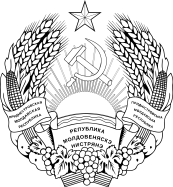 Об утверждении Инструкции о порядке выдачи, внесения изменений, восстановления и замены налоговыми органами удостоверения самозанятого лицаот 8.10.19 г.№264 (Регистрационный № 9166 от 15 ноября 2019 года) (САЗ 19-44)с изменениями, внесенными приказами Министерства финансов Приднестровской Молдавской Республики от 01 июля 2020 года № 256 (регистрационный № 9608 от 23 июля 
2020 года)(САЗ 20-30), от 8 февраля 2022 года № 64 (Регистрационный № 10831 от 21 февраля 2020 года) (САЗ 22-7).В соответствии с Законом Приднестровской Молдавской Республики 
от 30 сентября 2018 года № 278-З-VI «Специальный налоговый режим - о самозанятых лицах» (САЗ 18-39) в действующей редакции, Законом Приднестровской Молдавской Республики 
от 19 июля 2000 года № 321-ЗИД «Об основах налоговой системы в Приднестровской Молдавской Республике» (СЗМР 00-3) в действующей редакции, Законом Приднестровской Молдавской Республики от 14 июля 1992 года «О Государственной налоговой службе Приднестровской Молдавской Республики» (СЗМР 92-3) в действующей редакции 
п р и к а з ы в а ю:1. Утвердить Инструкцию о порядке выдачи, внесения изменений, восстановления и замены налоговыми органами удостоверения самозанятого лица согласно Приложению к настоящему Приказу.2. Направить настоящий Приказ на государственную регистрацию и официальное опубликование в Министерство юстиции Приднестровской Молдавской Республики.3. Признать утратившим силу Приказ Министерства финансов Приднестровской Молдавской Республики от 15 марта 2019 года № 63 «Об утверждении форм документов на занятие предпринимательской деятельностью по специальным налоговым режимам» (Регистрационный № 8741 от 18 марта 2019 года) (САЗ 19-11) с изменением и дополнениями, внесенными Приказом Министерства финансов Приднестровской Молдавской Республики от 24 апреля 2019 года № 111 (Регистрационный № 8831 от 25 апреля 2019 года) (САЗ 19-16).4. Настоящий Приказ вступает в силу со дня официального опубликования.И.о. министра финансовПриднестровской Молдавской Республики				               А. А. РускевичСогласованно:Заместитель Председателя ПравительстваПриднестровской Молдавской Республики –министр экономического развития Приднестровской Молдавской Республики 				              С. А. Оболоник Расчёт рассылки: Министерство финансов (в дело) – 1Министерство экономического развития ПМР – 1ГНС – 1 ТНИ (через ГНС) – 7Согласовано:Начальник Управления правового обеспечения,государственной службы и кадровМинистерства финансов Приднестровской Молдавской Республики 					 И.А. ВартикНачальник отдела организационного и протокольного обеспеченияУправления административно-хозяйственного обеспеченияМинистерства финансов Приднестровской Молдавской Республики                      			          В.Л. ЗеркалёваПриложение к Приказу Министерства финансовПриднестровской Молдавской Республикиот _8 октября 2019 года № 264Инструкцияо порядке выдачи, внесения изменений, восстановления и замены налоговыми органами удостоверения самозанятого лица1. Порядок выдачи удостоверения самозанятого лица1. Лицо, зарегистрированное в качестве индивидуального предпринимателя в соответствии с Законом Приднестровской Молдавской Республики от 11 июня 2007 года 
№ 222-З-IV «О государственной регистрации юридических лиц и индивидуальных предпринимателей в Приднестровской Молдавской Республике» (САЗ 07-25) и желающее получить удостоверение на занятие предпринимательской деятельностью по специальному налоговому режиму – о самозанятых лицах (далее – заявитель) по форме согласно Приложению № 1 к настоящей Инструкции, подает заявление в территориальную налоговую инспекцию по месту жительства (регистрации) по форме согласно Приложению № 2 к настоящей Инструкции, к которому прилагается фотография заявителя размером 3х4.2.  При возникновении права на льготу, предусмотренную статьей 9 Закона Приднестровской Молдавской Республики от 30 сентября 2018 года № 278-З-VI «Специальный налоговый режим – о самозанятых лицах» (САЗ 18-39), а также при любых изменениях, связанных с предоставлением льгот, заявитель (самозанятое лицо) обязан предоставить в территориальную налоговую инспекцию по месту выдачи удостоверения самозанятого лица все подтверждающие документы.Основанием для предоставления льготы является соответствующее удостоверение либо иной документ по установленной форме, выданный органами Приднестровской Молдавской Республики, или установленного в СССР образца. При этом право лица на льготу возникает с момента предоставления указанного документа.Все предоставляемые документы должны быть оформлены в соответствии с действующим законодательством Приднестровской Молдавской Республики. 3. Заявитель, намеревающийся осуществлять предпринимательскую деятельность в стационарном объекте (стационарных объектах), в пункте 5 заявления по форме согласно Приложению № 2 к настоящей Инструкции указывает полный адрес (адреса) места (мест) нахождения объекта (объектов) с приложением документов, подтверждающих право собственности и (или) право пользования объектом (объектами), в случае их заключения, за исключением случаев, предусмотренных частью второй настоящего пункта.Индивидуальный предприниматель, не имеющий постоянного места, в заявлении на выдачу патента указывает название территории, на которой осуществляет (планирует осуществлять) свою деятельность. 4. Удостоверение самозанятого лица оформляется и выдается в течение 3 (трех) рабочих дней со дня подачи заявления и после внесения соответствующих платежей с приложением документов, подтверждающих уплату государственной пошлины и уплаты совокупного налогового платежа. 4. Удостоверение самозанятого лица оформляется и выдается в течение 3 (трех) рабочих дней со дня подачи заявления и уплаты государственной пошлины и совокупного налогового платежа5. В случае нарушения действующего порядка выдачи удостоверения самозанятого лица территориальной налоговой инспекцией может быть принято решение об отказе в выдаче заявителю удостоверения самозанятого лица. При этом данное решение оформляется в письменной форме согласно Приложению № 3 к настоящей Инструкции.2. Порядок внесения изменений в удостоверение самозанятого лица6. При возникновении любых изменений, связанных с осуществлением предпринимательской деятельности, самозанятое лицо до начала ее осуществления с целью внесения соответствующих изменений в удостоверение самозанятого лица обязан предоставить в территориальную налоговую инспекцию по месту выдачи удостоверения самозанятого лица заявление и подтверждающие данное изменение документы.7. Территориальная налоговая инспекция выдает удостоверение самозанятого лица с внесенными изменениями не позднее рабочего дня, следующего за днем подачи заявления. При этом внесенные в удостоверение самозанятого лица изменения заверяются подписью начальника (заместителя начальника) налогового органа и печатью.3. Порядок замены и восстановления удостоверения самозанятого лица8. Замена удостоверения самозанятого лица производится в течение 3 (трех) рабочих дней со дня подачи соответствующего заявления по форме согласно Приложению № 4 к настоящей Инструкции в территориальную налоговую инспекцию, выдавшую удостоверение самозанятого лица на осуществление предпринимательской деятельности, с приложением документов, подтверждающих необходимость замены удостоверения, фотографии размером 3х4.9. В случае утери либо уничтожения удостоверения самозанятого лица оно может быть восстановлено в течение 3 (трех) рабочих дней со дня подачи заявления по форме согласно Приложению № 4 к настоящей Инструкции на основании второго экземпляра ранее выданного удостоверения самозанятого лица, хранящегося в территориальной налоговой инспекции.10. Выдача нового удостоверения самозанятого лица в связи с невозможностью внесения изменений ввиду отсутствия места на бланке удостоверения самозанятого лица производится в течение 3 (трех) рабочих дней со дня подачи соответствующего заявления по форме согласно Приложению № 4 к настоящей Инструкции в территориальную налоговую инспекцию, выдавшую удостоверение самозанятого лица на осуществление предпринимательской деятельности, с приложением документов, подтверждающих необходимость замены удостоверения, и фотографии размером 3х4.4. Иные положения11. Самозанятое лицо вправе получить в территориальной налоговой инспекции по месту выдачи удостоверения самозанятого лица по форме согласно:а) Приложению № 5 к настоящей Инструкции для предоставления ее в орган, уполномоченный государственной администрацией города и (или) района осуществлять записи в трудовой книжке о стаже работы предпринимателя;б) приложениям № 6-7 к настоящей Инструкции для последующего назначения пенсии или пользования другими социальными гарантиями. При этом справки составляются за каждый календарный год деятельности предпринимателя.12. В случае если физическое лицо в качестве индивидуального предпринимателя на учете в территориальной налоговой инспекции не состоит и (или) удостоверение самозанятого лица не выбирало, по заявлению данного физического лица выдается справка по форме согласно Приложению № 8 к настоящей Инструкции.Приложение № 1 к Инструкциио порядке выдачи, внесения изменений, восстановления и замены налоговымиорганами удостоверения самозанятого лица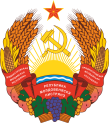 Примечание:* – указывается номер (-а) вида (видов) предпринимательской деятельности согласно Закону Приднестровской Молдавской Республики от 30 сентября 2018 года № 278-З-VI «Специальный налоговый режим – о самозанятых лицах» (САЗ 18-39) в действующей редакцииПриложение № 2 к Инструкциио порядке выдачи, внесения изменений,восстановления и замены налоговыми органами удостоверения самозанятого лицаВ территориальнуюналоговую инспекцию по городу (району) __________________________________________________________________________З А Я В Л Е Н И Еот ___________________________________________________________________________(фамилия, имя, отчество)В соответствии с Законом Приднестровской Молдавской Республики от 30 сентября 2018 года № 278-З-VI «Специальный налоговый режим – о самозанятых лицах» 
(САЗ 18-39), прошу выдать мне удостоверение самозанятого лица на занятие индивидуальной предпринимательской деятельностью, в связи с чем сообщаю необходимые сведения:1. Паспорт серия ____ номер ______________ выдан ________________________________________________________________________________________________________(кем, где, когда)2. Регистрация по месту жительства ___________________________________________________________________________________________________________________________________________________________________________________________________(место регистрации)3. Вид (виды) предпринимательской деятельности ___________________________________________________________________________________________________________________________________________________________________________________________________________________________________________________________________________________________________________________________________________________________________________________________________________________________________________________________________________________________________________4. Период осуществления предпринимательской деятельности ________________________________________________________________________________________________5. Наименование административно-территориальной (-ых) единицы (единиц), место (места) осуществления деятельности _____________________________________________________________________________________________________________________________________________________________________________________________________________________________________________________________________________________________________________________________________________________________________________________________________________________________________________________________________________________________________________________________________________________________________________________________________________________________________________________________________________________6. К заявлению прилагаю фотографию размером 3×4.«_____»________________20___ г.                                                      _________________________									        (подпись заявителя)Приложение № 3 к Инструкциио порядке выдачи, внесения изменений,восстановления и замены налоговыми органами удостоверения самозанятого лица.ОТКАЗналоговых органов в выдаче удостоверения самозанятого лицаВ связи, с _________________________________________________________________________________________________________________________________________________________________________________________________________________________в соответствии с Законом Приднестровской Молдавской Республики от 30 сентября 2018 года № 278-З-VI «Специальный налоговый режим – о самозанятых лицах» (САЗ 18-39), налоговая инспекция ___________________________________________________________отказывает в выдаче удостоверения самозанятого лица
_____________________________________________________________________________(фамилия, имя, отчество)Начальник территориальнойналоговой инспекции       _________________                __________________________                                                                        (подпись)                                                  (фамилия, имя, отчество)«______»________________20____г.С решением ознакомлен:		___________________    ______________   __________                                                                                                               (ФИО)                                           (подпись)                      (дата)Приложение № 4 к Инструкциио порядке выдачи, внесения изменений,восстановления и замены налоговыми органами удостоверения самозанятого лица.В территориальнуюналоговую инспекцию по городу (району) __________________________________________________________________________З А Я В Л Е Н И Еот ___________________________________________________________________________(фамилия, имя, отчество)В соответствии с Законом Приднестровской Молдавской Республики от 30 сентября 2018 года № 278-З-VI «Специальный налоговый режим – о самозанятых лицах» 
(САЗ 18-39) прошу удостоверение самозанятого лица серия __________ номер _________________ на занятие индивидуальной предпринимательской деятельностью по _________________________________________________________________________________________________________________________________________________________________________________________________________________________________________________________________________________________________________________________________________________________________________________(указать вид (ы) деятельности)на территории _______________________________________________________________________________________________________________________________________________________________________________________________________________________________________________________________________________________________________(указать наименование административно-территориальной (-ых) единицы (единиц), 
место (места) осуществления деятельности)аннулировать, заменить, изменить в связи с _______________________________________                      (нужное подчеркнуть)_______________________________________________________________________________________________________________________________________________________________________________________________________________________________________(указать причину)К заявлению прилагаю*: ______________________________________________________________________________________________________________________________________________________________________________________________________________________________________________________________________________________________________________________________________________________________________________________________________________________________________________________________________________________________________________________________________________________________________________________________________________«_____»________________20___ г.                                                      _________________________									               (подпись индивидуального									                предпринимателя)* – в случае замены удостоверения ввиду отсутствия места для внесения изменений на бланке удостоверения самозанятому лицу необходимо также приложить фотографию 3×4.Приложение № 5 к Инструкциио порядке выдачи, внесения изменений,восстановления и замены налоговыми органами удостоверения самозанятого лица.Штамп территориальной налоговой инспекцииот «____»____________20___ г.СПРАВКА № ______Выдана индивидуальному предпринимателю ________________________________________________________________________________________________________________,(фамилия, имя, отчество)_______________________________________________________________________________________________________________________________________________________________________________________________________________________________________,(серия и номер документа, удостоверяющего личность, место жительства)_______________________________________________________________________________________________________________________________________________________________________________________________________________________________________,(данные свидетельства о государственной регистрации)в том, что он осуществлял индивидуальную предпринимательскую деятельность в следующие периоды:с «____» ___________20____г. по «____»___________20_____г. с «____» ___________20____г. по «____»___________20_____г. с «____» ___________20____г. по «____»___________20_____г. с «____» ___________20____г. по «____»___________20_____г. с «____» ___________20____г. по «____»___________20_____г. с «____» ___________20____г. по «____»___________20_____г. с «____» ___________20____г. по «____»___________20_____г. Основание выдачи справки:М.П.Начальник территориальнойналоговой инспекции       _________________                __________________________                                                                        (подпись)                                                   (фамилия, имя, отчество)«______»________________20____г.Приложение № 6 к Инструкциио порядке выдачи, внесения изменений,восстановления и замены налоговыми органами удостоверения самозанятого лица.Штамп территориальной налоговой инспекцииот «____»____________20___ г.СПРАВКА № ______Выдана индивидуальному предпринимателю ________________________________________________________________________________________________________________,(фамилия, имя, отчество)_______________________________________________________________________________________________________________________________________________________________________________________________________________________________________,(серия и номер документа, удостоверяющего личность, место жительства)_______________________________________________________________________________________________________________________________________________________________________________________________________________________________________,(данные свидетельства о государственной регистрации)в том, что в период с «____» ___________20____г. по «____»___________20_____г. 
было выбрано удостоверение самозанятого лица на осуществление предпринимательской деятельности, в связи с чем были произведены отчисления в Единый государственный фонд социального страхования Приднестровской Молдавской Республики.Основание выдачи справки:М.П.Начальник территориальнойналоговой инспекции       _________________                __________________________                                                                        (подпись)                                                 (фамилия, имя, отчество)«______»________________20____г.Приложение № 7 к Инструкциио порядке выдачи, внесения изменений,восстановления и замены налоговыми органами удостоверения самозанятого лица.Штамп территориальной налоговой инспекцииот «____»____________20___ г.СПРАВКА № ______Выдана индивидуальному предпринимателю ________________________________________________________________________________________________________________,(фамилия, имя, отчество)_______________________________________________________________________________________________________________________________________________________________________________________________________________________________________,(серия и номер документа, удостоверяющего личность, место жительства)_______________________________________________________________________________________________________________________________________________________________________________________________________________________________________,(данные свидетельства о государственной регистрации)в том, что в период с «____» ___________20____г. по «____»___________20_____г. 
был получен доход в связи с осуществлением предпринимательской деятельности, на который начислен и перечислен по установленным тарифам налог в Государственный Пенсионный фонд Приднестровской Молдавской Республики.* – указывается сумма дохода, равная стоимости патента за период с 1 января 1999 года по 31 марта 2002 года.** – указывается сумма дохода по итогам декларирования за период с 1 апреля 2002 года по 31 декабря 2011 года. Для граждан, освобожденных от уплаты единого социального налога, указывается налогооблагаемая сумма годового дохода, отраженная по строке 1 пункта 2 раздела III декларации о доходах, полученных в соответствующих периодах.Основание выдачи справки:М.П.Начальник территориальнойналоговой инспекции       _________________                __________________________                                                                        (подпись)                                                 (фамилия, имя, отчество)«______»________________20____г.Приложение № 8 к Инструкциио порядке выдачи, внесения изменений,восстановления и замены налоговыми органами удостоверения самозанятого лица.Штамп территориальной налоговой инспекцииот «____»____________20___ г.СПРАВКА № _____Дана гражданину (ке) 		,(фамилия, имя, отчество)проживающему (ей)	(место жительства)в том, что он (она) по состоянию на ______________________20___г. на учете в налоговой инспекции 	1) в качестве индивидуального предпринимателя ___________________________________                                                                                                                                            (состоит, не состоит)2) документ на занятие предпринимательской деятельностью не выбирает.Справка дана для представления по месту требования.Основание выдачи справки:М.П.Начальник территориальнойналоговой инспекции       _________________                __________________________                                                                       (подпись)                                                     (фамилия, имя, отчество)«______»________________20____г.Периоды (год, месяц)Совокупный налоговый платеж, рубли ПМРСумма единого социального налога, рубли ПМРСумма обязательных страховых взносов, рубли ПМР1234с__________по_______с___________по________с___________по________Периоды(год, месяц)Стоимостьпатента*Сумма совокупногогодового дохода(выручка)Налогооблагаемая суммагодовогодохода для отчисления в ГПФ ПМР**Суммаотчисленийв ГПФПМРСуммаобязательныхстраховых взносов в ГПФ ПМР(фиксирован.плат.)123456с________________по_______________с________________по_______________с________________по_______________